Resolução nº13, de 27 de setembro de 2017Altera Regimento Interno do Conselho Regional de Economia – 3ª Região – PE (Corecon-PE) O CONSELHO REGIONAL DE ECONOMIA – 3ª REGIÃO – PE, no uso de suas atribuições legais e regulamentares conferidas pela Lei 1.411/1951, Decreto 31.794/1952 e Lei 6.021/1974, Lei 6.537/1978, Resolução Cofecon 1.979/2017 e com base nas deliberações de sua 8ª Sessão Plenária Ordinária do ano, realizada no dia 27 de setembro de 2017;R E S O L V E:Art. 1º Realizar, de ofício, as seguintes alterações no Regimento Interno do Corecon-PE:§1º Acrescentar os parágrafos 1º e 2º ao artigo 6º, com a seguinte redação:§ 1º No período compreendido entre o término do mandato de Presidente e Vice-Presidente e a posse dos novos dirigentes conforme disposto neste item, o Corecon-PE será legalmente representado pelo Conselheiro Efetivo com registro mais antigo, integrante dos terços remanescentes de seu Plenário. § 2º Cabe ao Plenário do Corecon-PE, em sua última sessão ordinária, definir o nome do economista a que se refere o parágrafo anterior, para que possa, em tempo hábil, exercer a função durante o período de vacância.§2º Os parágrafos 1º e 2º do artigo 66, passam a vigorar com a seguinte redação:§1.º A Comissão de Tomada de Contas - CTC será constituída de três membros, escolhidos entre os Conselheiros que integram o Plenário, com mandato de 01(um) ano, permitida uma reeleição, em escrutínio aberto e por maioria dos votos, com a competência para exercer a função de controle interno do Corecon-PE, com atribuição para avaliar os controles orçamentários, financeiros e de gestões internas do Conselho Regional, emitindo pareceres que serão submetidos à deliberação do Plenário;§2.º Em sua primeira reunião a CTC elegerá o seu presidente, com mandato de 1 (um) ano, inadmitida a reeleição, ao qual competirá, além da direção dos trabalhos, a convocação das demais reuniões;Art. 2º O Regimento Interno do Corecon-PE passa a vigorar com a redação da versão anexa, parte integrante desta Resolução.Art. 3º Esta resolução entra em vigor nesta data, revogadas as disposições em contrário.Recife, 27 de setembro de 2017.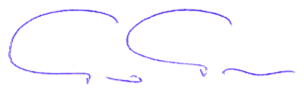 ECON. FERNANDO DE AQUINO FONSECA NETOPresidente